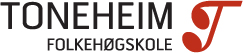 Sandefjord Domkirke 27. april 2016 kl. 19.00 NummerEnsemble / utøverDirigent/AkkompagnatørWhat woundrous love is thisMusikk:  Robert ScholzAmerican folk hymn	Sure on this shining night	Musikk: Morten LauridsenTekst: James AgeeSkolekorCathrine MarcusHåvard ForvemoTorgeir Koppang, piano  Art thou troubled	Musikk: HändelEva Gjerde, sangTorgeir Koppang, piano  Ave Maris stella	Musikk: Trond KvernoCantates CantetIntradaMusikk: John BrakstadBlindeKari-hallingenArr: Idar TorskangerpollBrassbandNils MagnemAria 	Musikk: BozzaEirik T. Morken, alt saxTorgeir Koppang, pianoSå tag mitt hjerteMusikk: BojesenTekst: DitlevsenLux Aeterna	Musikk: RouechéLaudate dominum	Musikk: E. HovlandJentekor Sangsolist: Emilie Nicoline Almaas, Piano: Maria LundSangsolist: Hanna KvandalHeidi GranlundDouble portraitsMusikk: David UberEivind Grøntvedt, euphoniumLaurits H Husø, tuba	 Eivind Grøntvedt, euphoniumLaurits H Husø, tuba	 I do it for your loveMusikk: Paul SimonMatias Christoffersen, pianoMagnus Bechmann Hansen, bassSindre Bakkåker, slagverkMatias Christoffersen, pianoMagnus Bechmann Hansen, bassSindre Bakkåker, slagverkSerenade for strykere. 1. Sats Musikk: Edward Elgar	StrykeensembleStrykeensembleI will greatly rejoice Musikk: Knut NystedtSnart kysser hun sin venn i rosenhagen Tekst: Inger HagerupMusikk: Torbjørn DyrudSkolekorHeidi Granlund Håvard ForvemoPavane pour une infante défunteMusikk: M. RavelSinfoniettaThorbjørn LundeChichester psalms sats 3Musikk: L. BernsteinSkolekor Kor, orkesterSolister:Solveig BergersenÅsne SandegrenØyvind OttesenNicolai  B Hohle	Håvard Forvemo